Mitosis and Meiosis Practice Test Mitosis Activity: Identify the Stages of Mitosis and draw in what each cell looks like. 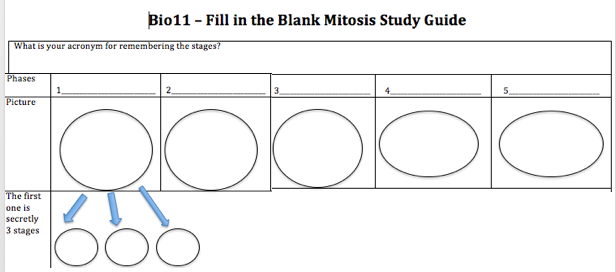 When do you do mitosis? ____________ & _____________How is mitosis different than meiosis?Meiosis Activity: What are the three major differences between Meiosis #1 and Mitosis?______________________________ which occurs in ______________________ phase.______________________________ which occurs in ______________________ phase.______________________________ which occurs in ______________________ phase.Identify the Stages of Mitosis and draw in what each cell looks like. Genetic Variation is caused by these 3 things? ________________, __________________, _______________Why is genetic variation a good thing? (Connect it to evolution.)Meiosis 1Interphase 12__________________3______________4_________________5_________________PictureMeiosis 21______________2_____________3____________4__________________5___________________Why doest the cell go therough interphase again in meiosis 2?_____________________________________________________